Sport		Girls Basketball		Division 	OK Silver			School Year	2021-22			AD Name	Brandon Kimble		1st Team All-ConferenceFinal Standings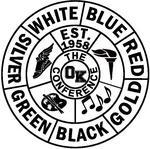 All-Conference Honorable MentionNameSchoolBrook SimpsonBeldingHope KanouseBeldingHeidi ThomasmaCalvin ChristianMacy VerbeekCalvin ChristianEmily BussertComstock ParkMegan PefleyComstock ParkKaShari BabbGodwin HeightsMikasia WitherspoonGodwin HeightsMady WeberHopkinsBrea’Ana SmalleyKelloggsvilleHayleigh AmeyNorthPointe ChristianBella ValloneSpartaAshley CowdreySpartaSchoolPlaceRecordSparta1st14-0Belding2nd12-2Calvin Christian3rd9-5Comstock Park4th7-7Hopkins4th7-7NorthPointe Christian6th3-11Kelloggsville6th3-11Godwin Heights8th1-13NameSchoolAlison RockburnBeldingMackenzie HeintzelmanComstock ParkNevaeh HelderopHopkinsGabrielle KoonKelloggsvilleKennedy MathenyNorthPointe ChristianMakayla HatchewSpartaAveri PeotSparta